Zápis z 33. stretnutia RC Nitra  v rotariánskom roku 2018/2019  dňa 20. mája 2019 v penzióne Artin Nitra Prítomní :  D. Hetényi,    L. Tatar,  L. Hetényi, R. Plevka,  J. Stoklasa, A. Havranová,  M. Poništ, A. Tóth,    L. Gáll   Hostia : Wiliam SuOspravedlnení : P.  Graffenau, E. Oláh, M. Svoreň, M. Waldner,  V. Miklík,  J. Dóczy, K. Pieta,  P. Galo, K. Lacko-Bartoš, D. Peskovičová, G. Tuhý, J. Jakubička, Ľ. Holejšovský, P. Szabo,  I. Košalko,Rokovanie klubu zahájil D. Hetényi, prezident RC Nitra 2018/2019. Informácie z cesty do Rakúska, Nemecka, Švajčiarska a Talianska podal J. Stoklasa  : Salzburk, Innsbruck, múzeum Otzi, zámok Neuschwanstein, Konstnica, Bodensee, Luzern – most cez Are, vodopády Schaffhausen na Rýne. Zermatt, výlet na Matterhorn, Bolzano.Info z DK, Daniel – zhrnul priebeh konferencie, vystúpenie študentov, etická konferencia, slávnosť na námestí V. Havla, večera, ocenenia za klub V. Vondrák P. Harris, T. Baťa – R. Plevka a L. Gáll, prezentácia Williamových vystúpení, informácia R. Plevku a dištriktnej politike a problémoch.Prednáška V. Vonráka  – Moderné metódy liečenia prostaty.William mal na DK niekoľko vystúpení, gratulujeme.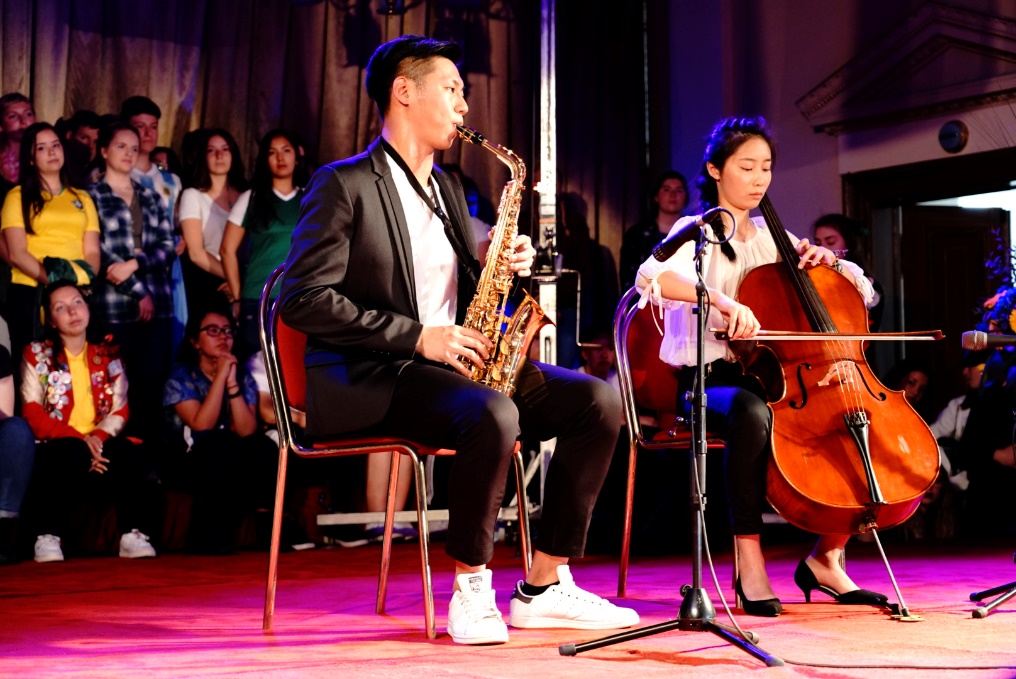 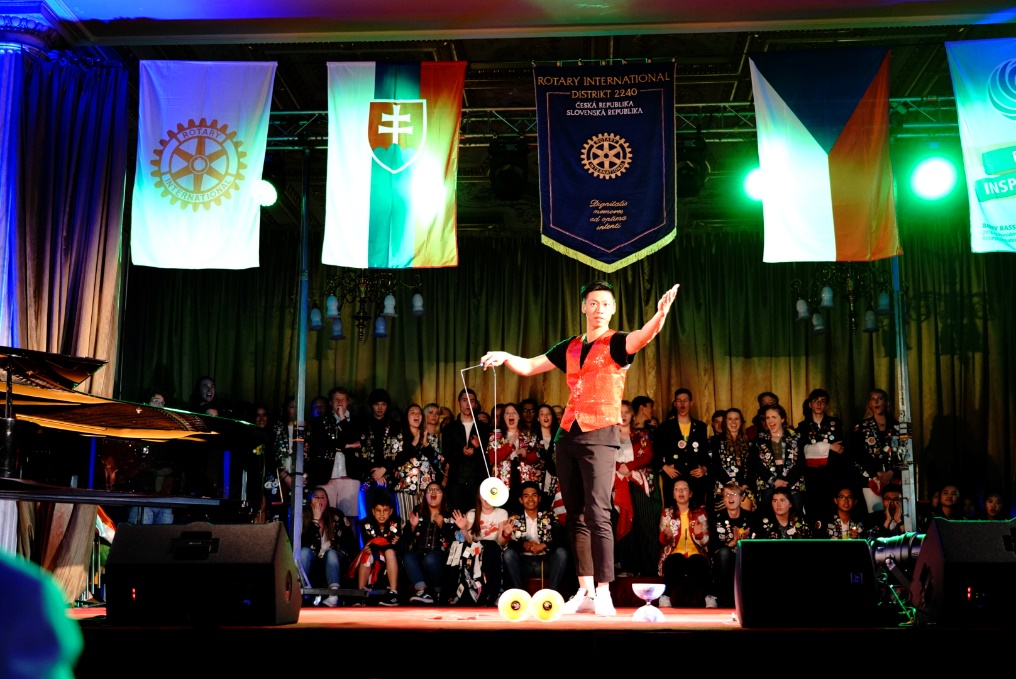 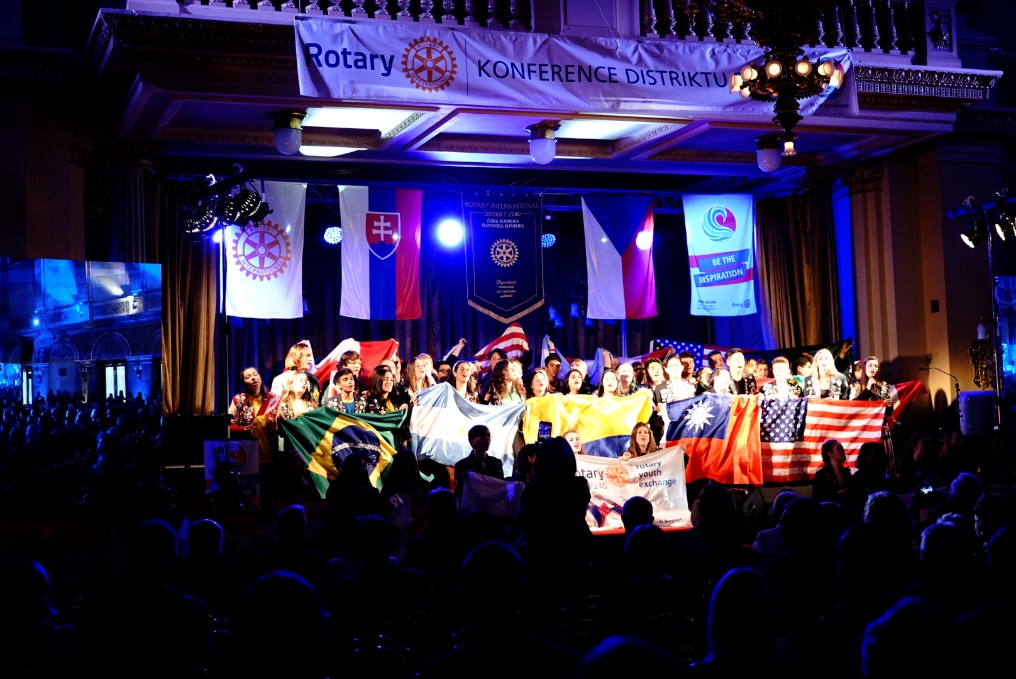 Aktuálne informácie : Budúci týždeň bude prednáška Róberta Chovanculiaka : Pokrok bez povolenia o zdieľanej ekonomike. William pripraví prezentáciu o Euro tour na 3. 6. 2019. Milan Waldner, oslava narodenín dňa 21. 6. 2019 o 18.00 hod. v Bugánke. Ďalšie informácie :Informácia k webovej prezentácii projektu na inštaláciu stoličkového výťahu v Spojenej škole pre postihnuté deti na Červeňovej ulici : http://rotarynitra.sk/vybudovanie-stolickoveho-vytahu-pre-deti-s-fyzickym-postihnutim/Ivan Košalko, školenie Nadácie Rotary – bude k dispozícii 23 tis. USD, môže byť viac projektov, knižničky - do konca marca musia byť nainštalované, globálne granty – predstavenie nášho globálne grantu, veľký ohlas nášho projektu - Gregory Fabian, úloha občianskych spoločností, príspevok klubov, treba vytvoriť finančnú schému – kto koľko prispeje, min. 1000 Eur by sme mali dať, dňa 15. 11. bude náš grant schvaľovaný MsZ, potom pošleme projekt do klubov. Projekt rozbehne Nitrianska komunitná nadácia. Grant zatiaľ schválila Mestská rada. Definitívne predložené už na nové MsZ. Nové mestské zastupiteľstvo dňa 3. 12. 2018 schválilo spoluúčasť na projekte v sume 24 000,- Eur. O ďalšiu podporu budeme oslovovať ostatné kluby. V januári návšteva RC Banská Bystrica. Výsledok bude oznámený RC Naperville.Predpokladané náklady na projekt spolu predstavujú 94 934,80 eur. Nitra má z mestského rozpočtu prispieť sumou 24 000 eur.Aktuálna informácia Ivan Košalko, úloha: do konca marca získať cca 7 000,- dolárov, v prípade ak dištrikt neprispeje. Pripraviť informačný leták o projekte. Leták je pripravený. Ivan Košalko, informácia o globálnom grante. Potrebujeme doložiť 2 865,- USD + 11 123,- USD v najhoršom prípade. Z USA  bude dotácia 19 112,- USD. Nečakáme nejakú markantnú podporu z klubov.  Zmena rokovacieho poriadku RC Nitra. Prešli sme všetky články, dohodli sa na zmenách.   R. Plevka pripraví verziu na záverečné pripomienkovanie a zašle J. Stoklasovi.  Po zapracovaní pripomienok sa aktualizácia Rokovacieho predstaví aj ostatným členom klubu. Záver : podľa dohody s Jirkom Stoklasom sa Rokovací poriadok prepracuje podľa vzorových Stanov dištriktu a dáme ho znova zaregistrovať.Pripravované podujatia :RI konvent v Hamburgu, v dňoch 1.6.–5.6.2019, prihlášky: http://www.riconvention.org/en/hamburgDaniel Hetényi, prezident Rotary club Nitra 2018/2019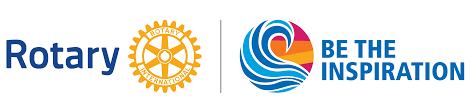 